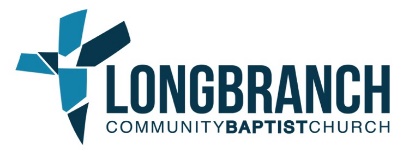 Youth Ministry CoordinatorJOB DESCRIPTIONOVERVIEW                                                                                                                                                                                                     LCBC is seeking a Youth Ministry Coordinator to provide overall leadership and vision for the 6th – 12th grade students and their families at our church. Personal Characteristics and Requirements Must have a personal relationship with Jesus ChristGrowing in Christ through personal spiritual disciplines and displaying growth in attitude, action, and Christian behaviorAffirms the Baptist Faith and Message 2000Meets the guidelines for personal behavior explained in 1 Timothy 3:1-7.  Must maintain an up-to-date background check.Desired Ministry Skills A passion for ministry and making disciples of studentsProficient in teaching the Bible Ability to recruit, train, and lead a team of volunteersAn ability to communicate clearlyA relationship builder with students and parentsMusical talent and knowledge of technology is a plusYouth Ministry Duties Provide leadership, vision, and oversight of the Youth Ministry Prepare and teach Bible studies for Wednesday nights and Sunday Mornings as neededProvide counsel to students and their parentsDevelop disciple making strategies of Youth Plan and coordinate Youth events (Outreach, Camp, Fellowships, etc.)Equip parents as the primary disciple makers of the students with resources and and other toolsBe trained in Ministry Safe procedures related to ministering to students in the church Work Related ExpectationsParticipate in planned staff meetings (currently every other month on Sunday afternoon/evenings). Participate in regular check-in meetings with the pastor.Attend quarterly business meetings of the churchMaintain office hours appropriate to the position and the necessary tasks20 (+/-) hours a week (depending on church schedule)Maintain regular communication with parents, volunteers, and students  Education and ExperienceCollege Degree or continuing Education preferred 0-5 years in Youth ministry related experience requiredSalary 20,000 Annual Salary 